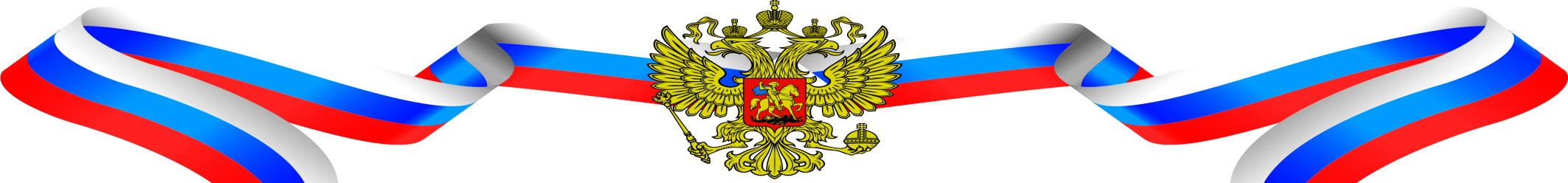 План  проведения месяца патриотизма и гражданственности «Славной Родиной горжусь я!» Утверждаю Директор МКОУ «Лицей №7 г.Усть-Джегуты»_____________/З.М.Чомаева/№МЕРОПРИЯТИЯМЕРОПРИЯТИЯСРОКИ ОТВЕТСТВЕННЫЕВЕЛИЧИЕ И СЛАВА РОССИИ!ВЕЛИЧИЕ И СЛАВА РОССИИ!ВЕЛИЧИЕ И СЛАВА РОССИИ!ВЕЛИЧИЕ И СЛАВА РОССИИ!ВЕЛИЧИЕ И СЛАВА РОССИИ!1Торжественная линейка, посвященная  открытию проведения месяца патриотизма  и гражданственности «Славной Родиной горжусь я!» 23.0123.01Зам.дир. поВР  ст.вожатаякл.рук /1-11кл/2«Уроки мужества» , посвященный Дню полного освобождения Ленинграда от фашистской блокады 1944г. 26.0126.01Кл.рук/2-11кл/3«Урок мужества» ,посвященный Международному дню памяти жертв Холокоста27.0127.01Кл.рук/1-11кл/4Урок памяти «Блокадный хлеб»27.0127.01Кл.рук/1-11кл5Тематические классные часы «Рода войск»28.0128.01Кл.рук/1-11кл/6Чтение художественной литературы, просмотр к/ф29.0129.01Кл.рук/1-11кл/7Уроки мужества «Маленькие герои большой войны»30.0130.01Кл.рук/1-11кл/8Урок мужества «Гордимся нашими земляками»31.0131.01Кл.рук/1-11кл/9Экскурсия  «Музей – памятник защитникам перевалов Кавказа»07.0207.02Кл.рук /5-11кл10Посещение «Региональный Центр ВПВ и подготовки молодежи к военной службе ДОСААФ России КЧР»Январь , февральЯнварь , февральКл.рук /1-11кл11Конкурс  школьных театральных постановок и фильмов-презентаций на тему:Разгром советскими войскам и немецко-фашистских войск в Сталинградской битве(1943) С 24 января до 01 февраляС 24 января до 01 февраляКл.рук /1-11кл/1 12Выставка книг «Поклонимся  великим тем годам»С 25 января  по 20  февраля С 25 января  по 20  февраля Библиотекарь 13Конкурс творческих работ, посвященный 75-й годовщине победы в Великой Отечественной войнеФевраль Февраль Кл.рук /1-11кл14Исполнение гимна России на первых уроках С 24 января  по 20  февраляС 24 января  по 20  февраляКл.рук /1-11кл/ЕСТЬ ТАКАЯ ПРОФЕССИЯ - РОДИНУ ЗАЩИЩАТЬ!ЕСТЬ ТАКАЯ ПРОФЕССИЯ - РОДИНУ ЗАЩИЩАТЬ!ЕСТЬ ТАКАЯ ПРОФЕССИЯ - РОДИНУ ЗАЩИЩАТЬ!ЕСТЬ ТАКАЯ ПРОФЕССИЯ - РОДИНУ ЗАЩИЩАТЬ!ЕСТЬ ТАКАЯ ПРОФЕССИЯ - РОДИНУ ЗАЩИЩАТЬ!1Выпуск газеты «Крупные сражения Великой Отечественной войны»Февраль Февраль Кл.рук /1-11кл/2Фотовыставка «Защитники Отечества»Февраль Февраль Кл.рук /1-11кл/3Конкурс  детского рисунка на тему: «Битва за Кавказ» Освобождение Карачаево-Черкесской Республики от немецко-фашистских  захватчиковФевральФевральКл.рук /1-7кл, учитель изобразительного искусство4Конкурс сочинений пророченный к Дню Российской науки «Вклад советских ученных и конструкторов в Победу ВОВ»10.0210.025-11 класс, учителя русского языка и литературы5Встреча с воинами, исполнявшими служебный и воинский долг за пределами Отечества.( посещение воинской части -Станица Сторожевая )Февраль Февраль Зам.дир. поВР  ст.вожатаякл.рук/ 9-11кл/6Первенство по шашкам 1.021.02Уч.физ-ры  препод.-орган7Соревнования по военно- прикладным видам спорта «Рота, вперед!»12.0212.02Уч.физ-ры  препод.-орган. ОБЖ кл.рук/8-11кл/8Проведение спортивных праздников «А, ну-ка парни!», «Готовлюсь стать защитником Отечества», «Вперёд, мальчишки!»14.0214.02Кл.рук /1-6 классы/9Первенство по волейболу17.0217.02Уч.физ-ры  препод.-орган10Конкурс чтецов «Защитникам Отечества  посвящается…»17.0217.02Зам.дир. поВР  Уч.рус.лит-рыкл.рук/1-11кл/11Встреча  с ветераном афганской войны15.0215.02Кл .рук/9-11кл12Урок  мужества «посвященный 75 –летию Будапештской  операции (1945)13.0213.02Кл.рук /1-11кл/ 13Первенство по шахматам 18.0218.02Уч.физ-ры  препод.-органСОГРЕЕМ ДРУГ ДРУГУ СЕРДЦА!СОГРЕЕМ ДРУГ ДРУГУ СЕРДЦА!СОГРЕЕМ ДРУГ ДРУГУ СЕРДЦА!СОГРЕЕМ ДРУГ ДРУГУ СЕРДЦА!СОГРЕЕМ ДРУГ ДРУГУ СЕРДЦА!1Акция  «Посылка Солдату»Акция  «Посылка Солдату»В теч.месяцаЗам.дир. поВР  кл.рук /1-11кл/препод.-орган. ОБЖ2Спортивный праздник для детей с ОВЗСпортивный праздник для детей с ОВЗ18.02Ст.вожатая волонтеры /8-10кл/3Акция «Чтим имя твоё…», по материалам поисковой работы о выдающихся личностях в истории района./Волонтеры/Акция «Чтим имя твоё…», по материалам поисковой работы о выдающихся личностях в истории района./Волонтеры/В теч.месяцаЗам.дир. поВР  ст.вожатая/8-10кл/4Конкурс «Открытка Защитнику Отечества» /Творческая мастерская. Изготовление поздравительных открыток к 23 февраля/Конкурс «Открытка Защитнику Отечества» /Творческая мастерская. Изготовление поздравительных открыток к 23 февраля/19.02Уч технологии кл.рук/1-11кл/5«Встреча с интересными людьми» с приглашением старших братьев, пап, дедушек, служивших в армии«Встреча с интересными людьми» с приглашением старших братьев, пап, дедушек, служивших в армии13-19.02.Зам.дир. поВР  ст.вожатаякл.рук/1-11кл/6«Ветераны живут рядом» (поздравление ветеранов Великой Отечественной войны на дому)«Ветераны живут рядом» (поздравление ветеранов Великой Отечественной войны на дому)В теч.месяцаЗам.дир. поВР  ст.вожатаякл.рук/2-11кл/7«Фестиваль военной песни»«Фестиваль военной песни»19.02Зам.дир. поВР  ст.вожатаякл.рук/1-11кл/8 Торжественная линейка, посвященная  закрытию  проведения месяца патриотизма и гражданственности «Дню защитники Отечества»Посвящение 6б класса в отряд « Юнармейцы» Торжественная линейка, посвященная  закрытию  проведения месяца патриотизма и гражданственности «Дню защитники Отечества»Посвящение 6б класса в отряд « Юнармейцы»20.02Зам.дир. поВР  ст.вожатаякл.рук/1-11кл/